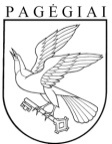 PAGĖGIŲ SAVIVALDYBĖS TARYBAsprendimasDĖL PAGĖGIŲ SAVIVALDYBĖS TARYBOS 2020 M. VASARIO 6 D. SPRENDIMO NR. T-20 „DĖL PAGĖGIŲ SAVIVALDYBĖS APLINKOS APSAUGOS RĖMIMO SPECIALIOSIOS PROGRAMOS 2020 METŲ SĄMATOS PATVIRTINIMO“ PAKEITIMO 2020 m. rugpjūčio 27 d. Nr. T-175PagėgiaiVadovaudamasi Lietuvos Respublikos vietos savivaldos įstatymo 18 straipsnio 1 dalimi, Pagėgių savivaldybės taryba n u s p r e n d ž i a:1.  Pakeisti Pagėgių savivaldybės aplinkos apsaugos rėmimo specialiosios programos  2020 metų sąmatą, patvirtintą Pagėgių savivaldybės tarybos 2020 m. vasario 6 d. sprendimu Nr. T-20 „Dėl Pagėgių savivaldybės aplinkos apsaugos rėmimo specialiosios programos 2020 metų sąmatos patvirtinimo”:1.1. „PAJAMOS“ 3 eilutėje„Mokesčiai už medžiojamųjų gyvūnų išteklius“ vietoje skaičiaus „4“ įrašyti skaičių „10,8“;1.2. „PAJAMOS“ IŠ VISO PAJAMŲ eilutėje vietoje skaičiaus „22“ įrašyti skaičių „28,8“;1.3. „IŠLAIDOS“ „III. Priemonėms, numatytoms Lietuvos Respublikos medžioklės įstatyme, kurios pagal Lietuvos Respublikos savivaldybės aplinkos apsaugos rėmimo specialiosios programos įstatymą gali būti finansuojamos šios programos lėšomis“ 1 eilutėje „Medžiojamų gyvūnų daromos žalos prevencinių priemonių diegimo išlaidoms kompensuoti“ vietoje skaičiaus „6,8“ įrašyti skaičių „13,6“; 1.4. „IŠLAIDOS“ IŠ VISO III STRAIPSNIO IŠLAIDŲ eilutėje vietoje skaičiaus „6,8“ įrašyti skaičių „13,6“;1.5. „IŠLAIDOS“ IŠ VISO IŠLAIDŲ  eilutėje vietoje skaičiaus „36,2“ įrašyti skaičių „43“.2. Sprendimą paskelbti Teisės aktų registre ir Pagėgių savivaldybės interneto svetainėje www.pagegiai.lt.Šis sprendimas gali būti skundžiamas Regionų apygardos administracinio teismo Klaipėdos rūmams (Galinio Pylimo g. 9, 91230 Klaipėda) Lietuvos Respublikos administracinių bylų teisenos įstatymo nustatyta tvarka per 1 (vieną) mėnesį nuo sprendimo paskelbimo ar įteikimo suinteresuotiems asmenims dienos.Savivaldybės meras			                                       Vaidas Bendaravičius